Correspondance des lettres dans les 3 écritures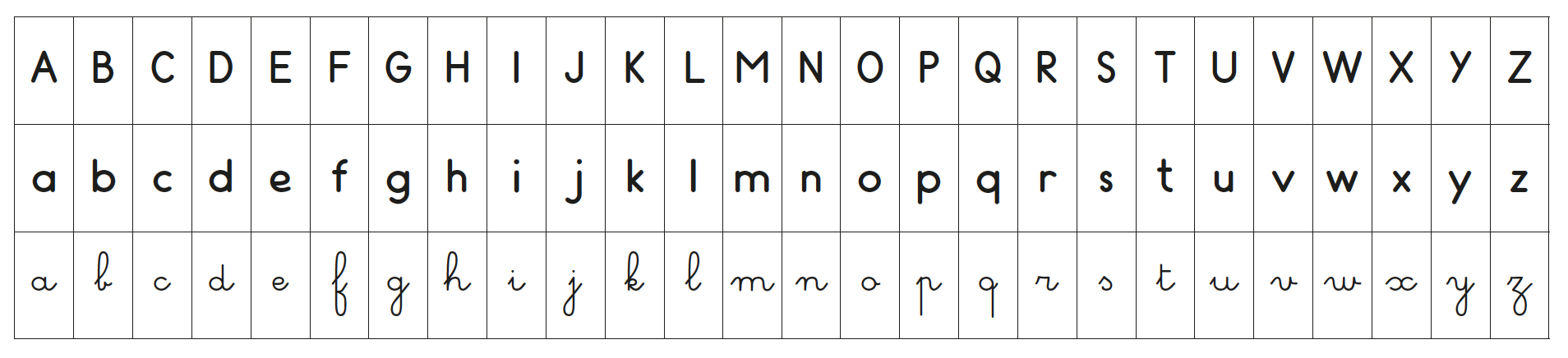 